г. Петропавловск-Камчатский                                           «7» марта 2019 года   В целях организованного завершения 2018/2019 учебного года для обучающихся 9-х, 11-х (12-х) классов общеобразовательных организаций в Камчатском крае, в соответствии с приказами Министерства образования и науки Российской Федерации от 07.11.2018 № 190/1512 «Об утверждении Порядка проведения государственной итоговой аттестации по образовательным программам среднего общего образования», от 07.11.2018г. № 189/1513 «Об утверждении Порядка проведения государственной итоговой аттестации по образовательным программам основного общего образования»  ПРИКАЗЫВАЮ:	1. Рекомендовать руководителям органов местного самоуправления, осуществляющих управление в сфере образования в Камчатском крае, краевых государственных образовательных организаций:1.1. Обеспечить организованное завершение 2018/2019 учебного года в образовательных организациях в Камчатском крае, реализующих основные образовательные программы в соответствии с учебным планом соответствующей общеобразовательной организации.1.2. Установить срок  окончания 2018/2019 учебного года для обучающихся 9-х, 11-х (12-х) классов образовательных организаций в Камчатском крае 23 мая 2019 года.  1.3. Рассмотреть на заседании педагогических советов общеобразовательных организаций вопрос о допуске обучающихся 9-х, 11-х (12-х) классов к прохождению государственной итоговой аттестации по образовательным программам основного общего и среднего общего образования в срок не позднее 23 мая 2019 г.1.4. Предоставить в Министерство образования и молодежной политики Камчатского края сведения о датах и времени проведения торжественных линеек, посвященных празднику «Последний звонок», и выпускных вечеров в образовательных организациях в срок до 8 мая 2019 года согласно приложению к настоящему приказу.1.5. Обеспечить участие выпускников 9-х, 11-х (12-х) классов всех видов образовательных организаций, не имеющих академической задолженности и в полном объеме выполнивших учебный план, в государственной итоговой аттестации по образовательным программам основного общего и среднего общего образования в сроки, установленные в соответствии с законодательством об образовании.2. Контроль за исполнением настоящего приказа оставляю за собой.И.о. Министра                                                                                         Е.К. ОрешкоСведения о датах и времени проведения торжественных линеек, посвященных празднику «Последний звонок», и выпускных вечеров в образовательных организациях____________________________________________________________________(наименование муниципального образования)«Последний звонок»Выпускные вечера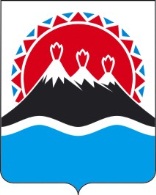 МИНИСТЕРСТВО ОБРАЗОВАНИЯ И МОЛОДЕЖНОЙ ПОЛИТИКИКАМЧАТСКОГО КРАЯПРИКАЗ № 225Об организованном завершении 2018/2019  учебного года для обучающихся 9-х, 11-х (12-х) классов общеобразовательных организаций  в Камчатском крае  Приложение к приказу Министерства образования и молодежной политики Камчатского края от 07.03.2019 г. № 225Общее количество выпускных классов по муниципальному образованиюОбщее количество выпускных классов по муниципальному образованиюиз них9 классыиз них11 классыОбщая численность выпускниковОбщая численность выпускниковиз них9 классыиз них11 классыКоличество образовательных организаций, в которых будут проводиться праздничные мероприятияКоличество образовательных организаций, в которых будут проводиться праздничные мероприятияОбщая численность учащихся/граждан, которые примут участие в праздничных мероприятияхОбщая численность учащихся/граждан, которые примут участие в праздничных мероприятияхОбщеобразова-тельноеучреждение9 класс9 класс11класс11классОбщеобразова-тельноеучреждениеДата проведенияВремя и место прове-денияДатапроведенияВремя и место проведенияОбщеобразова-тельноеучреждение9 класс9 класс11класс11классОбщеобразова-тельноеучреждениеДата проведенияВремя и место прове-денияДатапроведенияВремя и место проведения